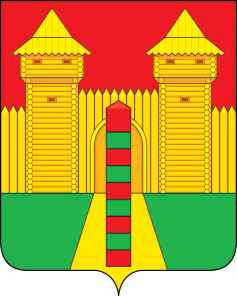 АДМИНИСТРАЦИЯ  МУНИЦИПАЛЬНОГО  ОБРАЗОВАНИЯ «ШУМЯЧСКИЙ   РАЙОН» СМОЛЕНСКОЙ  ОБЛАСТИПОСТАНОВЛЕНИЕот 22.01.2021г. № 20        п. ШумячиАдминистрация муниципального образования «Шумячский район» Смоленской областиП О С Т А Н О В Л Я Е Т:1. Внести в постановление Администрации Шумячского городского поселения от 10.01.2014 г. № 2 «О признании нанимателем жилого помещения» (далее- постановление) следующее изменение:в пункте 1 постановления слова «Признать Андросову Светлану Семеновну, 25.08.1950 года рождения» заменить словами «Признать Андросову Людмилу Николаевну, 11.05.1976 года рождения»;в пункте 2 постановления слова «Заключить договор социального найма жилого помещения муниципального жилищного фонда, расположенного по адресу: Смоленская область, Шумячский район, посёлок Шумячи, улица Советская, дом 130-а, квартира 2, общей площадью 35,6 кв. м, с Андросовой Светланой Семеновной, 25.08.1950 года рождения, на состав семьи из двух человек, в том числе: Андросова Людмила Николаевна, 11.05.1976 года рождения - дочь» заменить словами «Заключить договор социального найма жилого помещения муниципального жилищного фонда, расположенного по адресу: Смоленская область, Шумячский район, посёлок Шумячи, улица Советская, дом 130-а, квартира 2, общей площадью 35,6 кв. м, с Андросовой Людмилой Николаевной, 11.05.1976 года рождения, на состав семьи из одного человека»2. Настоящее постановление вступает в силу со дня его подписания.Глава муниципального образования«Шумячский район» Смоленской области                                             А.Н. ВасильевО внесении изменений в постановление Администрации Шумячского городского поселения от 10.01.2014 г.    № 2 